General Linear ModelEstimated Marginal MeansPost Hoc TestsCombinationsProfile PlotsBW-dir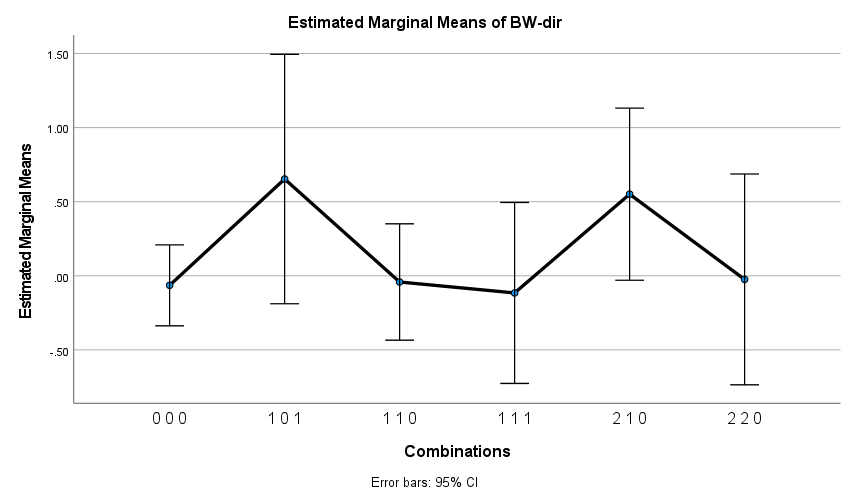 Wean dir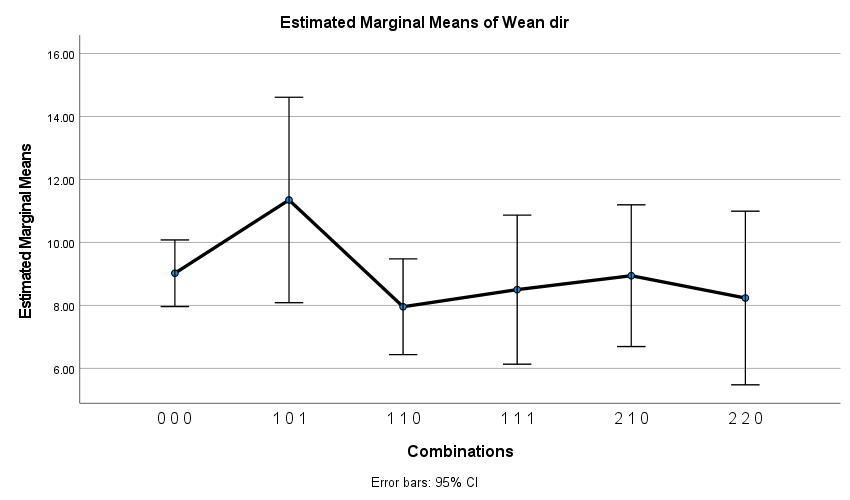 Mature wt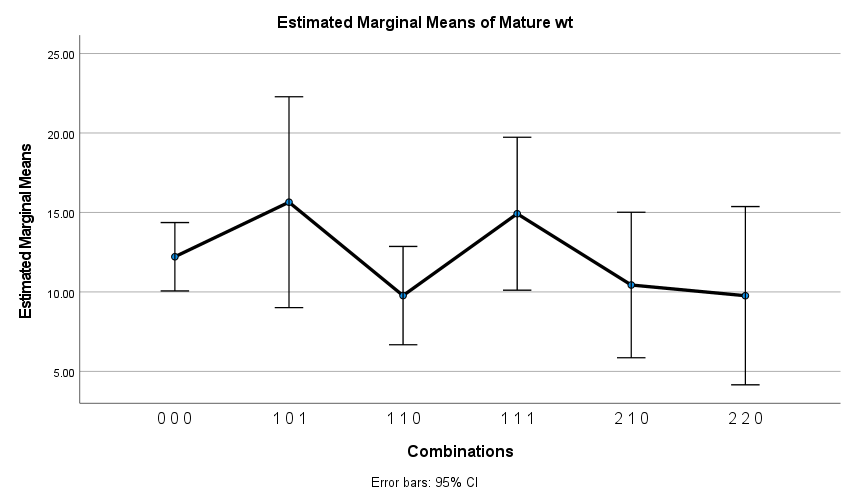 ADG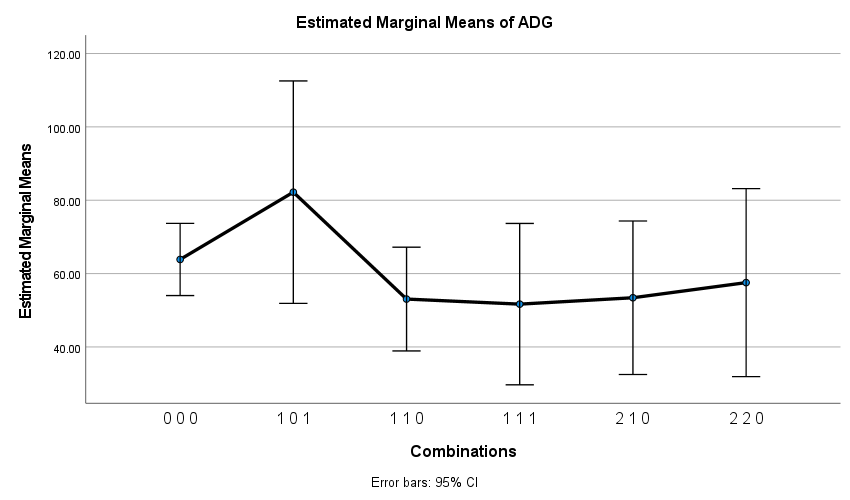 FCR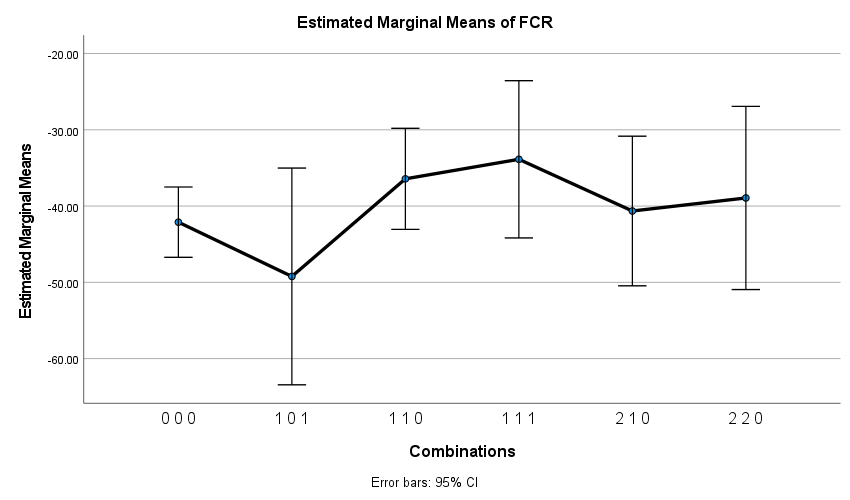 Fat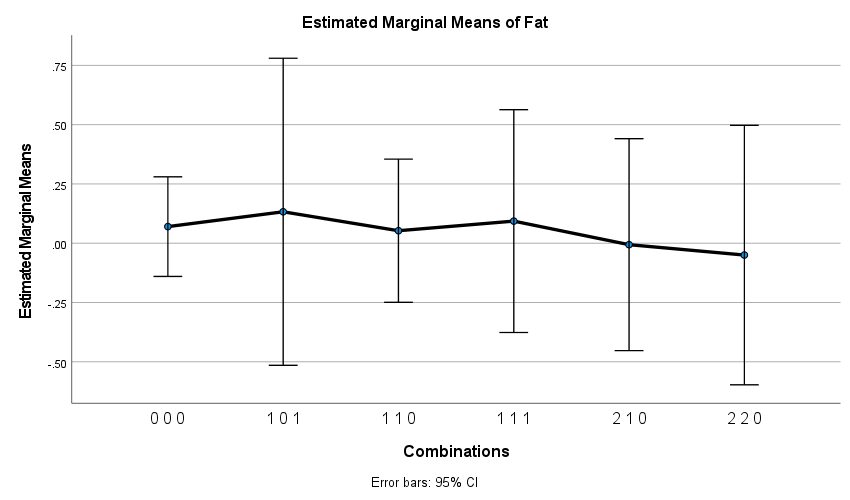 EMA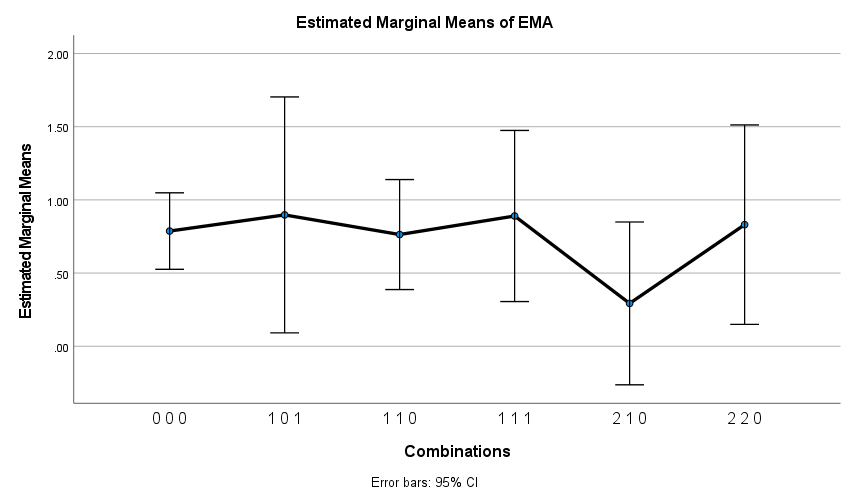 Marb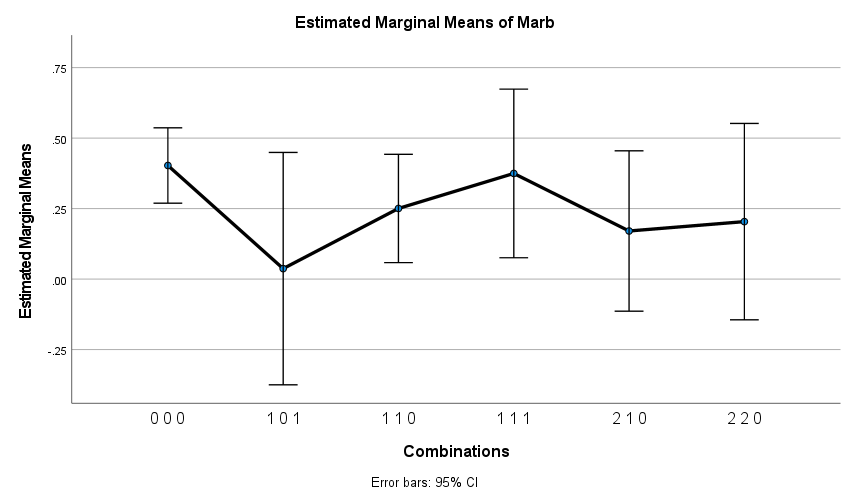 afc_ebv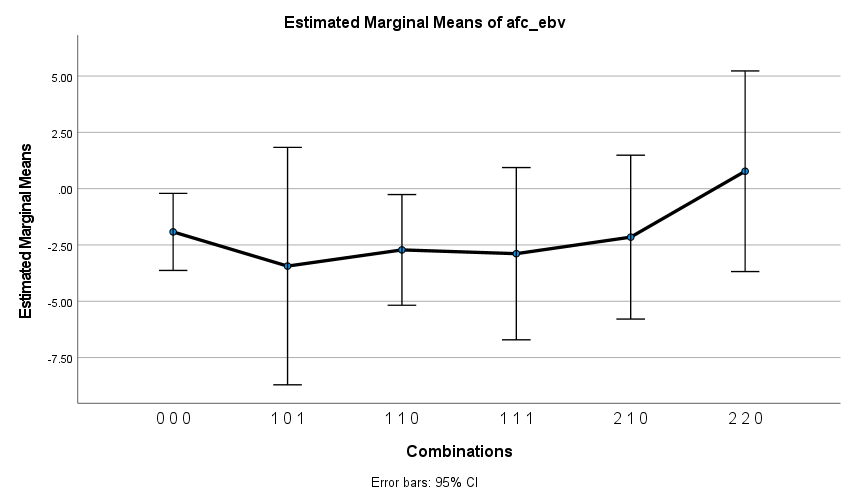 icp_ebv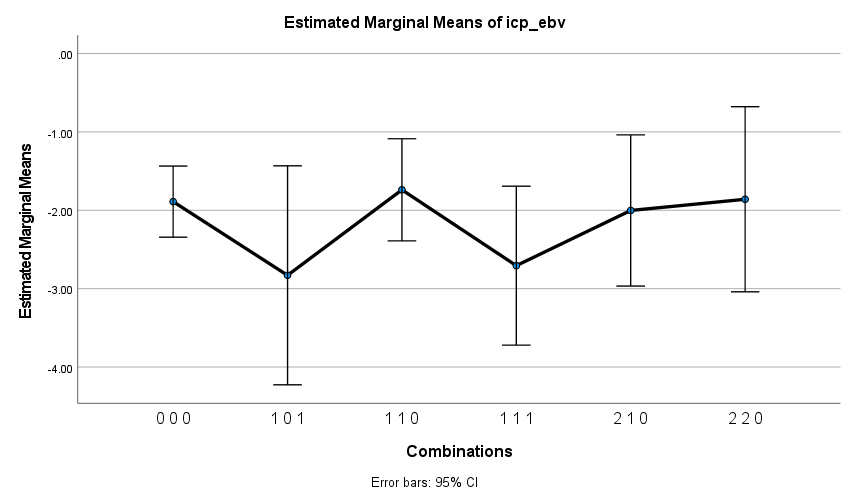 skr_ebv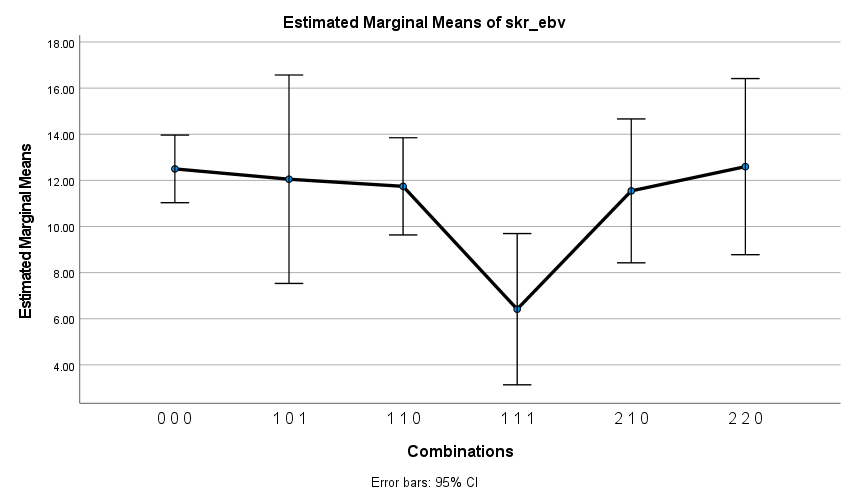 Longevity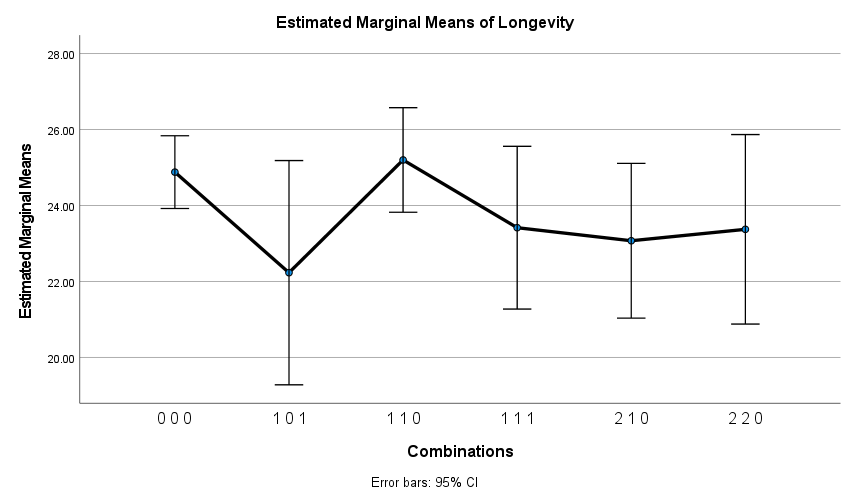 Between-Subjects FactorsBetween-Subjects FactorsBetween-Subjects FactorsNCombinations0 0 095Combinations1 0 110Combinations1 1 046Combinations1 1 119Combinations2 1 021Combinations2 2 014Box's Test of Equality of Covariance MatricesaBox's Test of Equality of Covariance MatricesaBox's M602.800F1.454df1312df210385.946Sig..000Tests the null hypothesis that the observed covariance matrices of the dependent variables are equal across groups.aa. Design: Intercept + CombinationsMultivariate TestsaMultivariate TestsaMultivariate TestsaMultivariate TestsaMultivariate TestsaMultivariate TestsaMultivariate TestsaMultivariate TestsaEffectEffectValueFHypothesis dfError dfSig.Partial Eta SquaredInterceptPillai's Trace.950299.696b12.000188.000.000.950InterceptWilks' Lambda.050299.696b12.000188.000.000.950InterceptHotelling's Trace19.130299.696b12.000188.000.000.950InterceptRoy's Largest Root19.130299.696b12.000188.000.000.950CombinationsPillai's Trace.3131.06860.000960.000.341.063CombinationsWilks' Lambda.7201.07260.000884.109.334.064CombinationsHotelling's Trace.3461.07660.000932.000.327.065CombinationsRoy's Largest Root.1452.316c12.000192.000.009.126a. Design: Intercept + Combinationsb. Exact statisticc. The statistic is an upper bound on F that yields a lower bound on the significance level.Levene's Test of Equality of Error VariancesaLevene's Test of Equality of Error VariancesaLevene's Test of Equality of Error VariancesaLevene's Test of Equality of Error VariancesaLevene's Test of Equality of Error VariancesaLevene's Test of Equality of Error VariancesaLevene Statisticdf1df2Sig.BW-dirBased on Mean.7315199.601BW-dirBased on Median.6415199.669BW-dirBased on Median and with adjusted df.6415184.847.669BW-dirBased on trimmed mean.7065199.620Wean dirBased on Mean.9645199.441Wean dirBased on Median1.0035199.417Wean dirBased on Median and with adjusted df1.0035185.957.417Wean dirBased on trimmed mean.9705199.437Mature wtBased on Mean1.2085199.307Mature wtBased on Median1.0695199.379Mature wtBased on Median and with adjusted df1.0695190.269.379Mature wtBased on trimmed mean1.2465199.289ADGBased on Mean.5025199.774ADGBased on Median.4665199.801ADGBased on Median and with adjusted df.4665187.686.801ADGBased on trimmed mean.4755199.795FCRBased on Mean.2605199.934FCRBased on Median.3345199.892FCRBased on Median and with adjusted df.3345183.940.892FCRBased on trimmed mean.2675199.931FatBased on Mean1.2665199.280FatBased on Median1.2815199.274FatBased on Median and with adjusted df1.2815178.485.274FatBased on trimmed mean1.2575199.284EMABased on Mean.7235199.607EMABased on Median.7495199.588EMABased on Median and with adjusted df.7495176.226.588EMABased on trimmed mean.7295199.602MarbBased on Mean2.2235199.053MarbBased on Median1.3715199.237MarbBased on Median and with adjusted df1.3715123.377.240MarbBased on trimmed mean2.0025199.080afc_ebvBased on Mean1.1565199.333afc_ebvBased on Median1.1045199.360afc_ebvBased on Median and with adjusted df1.1045194.426.360afc_ebvBased on trimmed mean1.1675199.327icp_ebvBased on Mean.6035199.698icp_ebvBased on Median.6265199.680icp_ebvBased on Median and with adjusted df.6265192.641.680icp_ebvBased on trimmed mean.6115199.692skr_ebvBased on Mean.2225199.953skr_ebvBased on Median.2085199.959skr_ebvBased on Median and with adjusted df.2085191.881.959skr_ebvBased on trimmed mean.2085199.959LongevityBased on Mean.7185199.610LongevityBased on Median.7425199.593LongevityBased on Median and with adjusted df.7425194.465.593LongevityBased on trimmed mean.7765199.568Tests the null hypothesis that the error variance of the dependent variable is equal across groups.aa. Design: Intercept + CombinationsTests of Between-Subjects EffectsTests of Between-Subjects EffectsTests of Between-Subjects EffectsTests of Between-Subjects EffectsTests of Between-Subjects EffectsTests of Between-Subjects EffectsTests of Between-Subjects EffectsTests of Between-Subjects EffectsSourceDependent VariableType III Sum of SquaresdfMean SquareFSig.Partial Eta SquaredCorrected ModelBW-dir11.096a52.2191.218.302.030Corrected ModelWean dir108.832b521.766.795.554.020Corrected ModelMature wt635.359c5127.0721.123.349.027Corrected ModelADG10849.702d52169.940.918.470.023Corrected ModelFCR2599.835e5519.9671.001.418.025Corrected ModelFat.342f5.068.063.997.002Corrected ModelEMA5.208g51.042.623.682.015Corrected ModelMarb2.373h5.4751.087.369.027Corrected Modelafc_ebv165.990i533.198.465.802.012Corrected Modelicp_ebv20.905j54.181.833.528.020Corrected Modelskr_ebv603.977k5120.7952.300.046.055Corrected ModelLongevity168.334l533.6671.503.190.036InterceptBW-dir3.02913.0291.663.199.008InterceptWean dir9600.39819600.398350.849.000.638InterceptMature wt17421.574117421.574153.941.000.436InterceptADG430715.2011430715.201182.188.000.478InterceptFCR191374.9241191374.924368.555.000.649InterceptFat.2841.284.264.608.001InterceptEMA65.539165.53939.226.000.165InterceptMarb6.82916.82915.637.000.073Interceptafc_ebv500.2421500.2427.001.009.034Intercepticp_ebv557.9431557.943111.124.000.358Interceptskr_ebv14706.815114706.815280.065.000.585InterceptLongevity66508.791166508.7912969.652.000.937CombinationsBW-dir11.09652.2191.218.302.030CombinationsWean dir108.832521.766.795.554.020CombinationsMature wt635.3595127.0721.123.349.027CombinationsADG10849.70252169.940.918.470.023CombinationsFCR2599.8355519.9671.001.418.025CombinationsFat.3425.068.063.997.002CombinationsEMA5.20851.042.623.682.015CombinationsMarb2.3735.4751.087.369.027Combinationsafc_ebv165.990533.198.465.802.012Combinationsicp_ebv20.90554.181.833.528.020Combinationsskr_ebv603.9775120.7952.300.046.055CombinationsLongevity168.334533.6671.503.190.036ErrorBW-dir362.5241991.822ErrorWean dir5445.30719927.363ErrorMature wt22520.917199113.170ErrorADG470461.7311992364.129ErrorFCR103332.090199519.257ErrorFat214.5761991.078ErrorEMA332.4951991.671ErrorMarb86.909199.437Errorafc_ebv14219.85519971.457Erroricp_ebv999.1621995.021Errorskr_ebv10449.91519952.512ErrorLongevity4456.83519922.396TotalBW-dir373.900205TotalWean dir21386.649205TotalMature wt51397.855205TotalADG1212197.288205TotalFCR434691.500205TotalFat215.552205TotalEMA452.808205TotalMarb109.115205Totalafc_ebv15290.478205Totalicp_ebv1828.722205Totalskr_ebv38896.152205TotalLongevity126669.191205Corrected TotalBW-dir373.620204Corrected TotalWean dir5554.139204Corrected TotalMature wt23156.277204Corrected TotalADG481311.432204Corrected TotalFCR105931.925204Corrected TotalFat214.918204Corrected TotalEMA337.703204Corrected TotalMarb89.282204Corrected Totalafc_ebv14385.845204Corrected Totalicp_ebv1020.067204Corrected Totalskr_ebv11053.893204Corrected TotalLongevity4625.169204a. R Squared = .030 (Adjusted R Squared = .005)b. R Squared = .020 (Adjusted R Squared = -.005)c. R Squared = .027 (Adjusted R Squared = .003)d. R Squared = .023 (Adjusted R Squared = -.002)e. R Squared = .025 (Adjusted R Squared = .000)f. R Squared = .002 (Adjusted R Squared = -.023)g. R Squared = .015 (Adjusted R Squared = -.009)h. R Squared = .027 (Adjusted R Squared = .002)i. R Squared = .012 (Adjusted R Squared = -.013)j. R Squared = .020 (Adjusted R Squared = -.004)k. R Squared = .055 (Adjusted R Squared = .031)l. R Squared = .036 (Adjusted R Squared = .012)CombinationsCombinationsCombinationsCombinationsCombinationsCombinationsDependent VariableCombinationsMeanStd. Error95% Confidence Interval95% Confidence IntervalDependent VariableCombinationsMeanStd. ErrorLower BoundUpper BoundBW-dir0 0 0-.064.138-.337.209BW-dir1 0 1.653.427-.1881.495BW-dir1 1 0-.042.199-.434.351BW-dir1 1 1-.115.310-.726.495BW-dir2 1 0.551.295-.0301.132BW-dir2 2 0-.024.361-.735.687Wean dir0 0 09.023.5377.96510.082Wean dir1 0 111.3511.6548.08914.613Wean dir1 1 07.960.7716.4399.480Wean dir1 1 18.5031.2006.13610.869Wean dir2 1 08.9451.1416.69411.196Wean dir2 2 08.2371.3985.48010.994Mature wt0 0 012.2171.09110.06514.369Mature wt1 0 115.6503.3649.01622.284Mature wt1 1 09.7721.5696.67912.865Mature wt1 1 114.9242.44110.11119.737Mature wt2 1 010.4392.3215.86115.017Mature wt2 2 09.7662.8434.15915.372ADG0 0 063.8674.98954.03073.704ADG1 0 182.21315.37651.892112.533ADG1 1 053.0717.16938.93467.208ADG1 1 151.68711.15529.69073.683ADG2 1 053.42910.61032.50674.352ADG2 2 057.55412.99531.92883.179FCR0 0 0-42.1052.338-46.716-37.495FCR1 0 1-49.2197.206-63.429-35.009FCR1 1 0-36.4233.360-43.048-29.797FCR1 1 1-33.8615.228-44.170-23.552FCR2 1 0-40.6404.973-50.445-30.834FCR2 2 0-38.9326.090-50.941-26.922Fat0 0 0.070.107-.140.280Fat1 0 1.133.328-.515.780Fat1 1 0.053.153-.249.355Fat1 1 1.093.238-.376.563Fat2 1 0-.006.227-.453.441Fat2 2 0-.050.278-.597.498EMA0 0 0.787.133.5261.049EMA1 0 1.898.409.0921.704EMA1 1 0.764.191.3881.139EMA1 1 1.890.297.3051.475EMA2 1 0.293.282-.263.849EMA2 2 0.831.345.1501.512Marb0 0 0.403.068.269.537Marb1 0 1.037.209-.375.449Marb1 1 0.251.097.059.443Marb1 1 1.375.152.076.674Marb2 1 0.171.144-.114.455Marb2 2 0.204.177-.144.552afc_ebv0 0 0-1.918.867-3.628-.207afc_ebv1 0 1-3.4362.673-8.7071.835afc_ebv1 1 0-2.7171.246-5.175-.259afc_ebv1 1 1-2.8841.939-6.709.940afc_ebv2 1 0-2.1501.845-5.7881.488afc_ebv2 2 0.7752.259-3.6805.230icp_ebv0 0 0-1.889.230-2.342-1.435icp_ebv1 0 1-2.829.709-4.226-1.432icp_ebv1 1 0-1.738.330-2.390-1.087icp_ebv1 1 1-2.706.514-3.720-1.692icp_ebv2 1 0-2.002.489-2.966-1.037icp_ebv2 2 0-1.859.599-3.040-.678skr_ebv0 0 012.501.74311.03413.967skr_ebv1 0 112.0532.2927.53416.572skr_ebv1 1 011.7441.0689.63713.851skr_ebv1 1 16.4161.6623.1389.695skr_ebv2 1 011.5471.5818.42914.665skr_ebv2 2 012.5981.9378.77916.417Longevity0 0 024.880.48623.92325.838Longevity1 0 122.2331.49719.28225.184Longevity1 1 025.200.69823.82426.576Longevity1 1 123.4171.08621.27625.558Longevity2 1 023.0741.03321.03725.110Longevity2 2 023.3741.26520.88025.869Multiple ComparisonsMultiple ComparisonsMultiple ComparisonsMultiple ComparisonsMultiple ComparisonsMultiple ComparisonsMultiple ComparisonsMultiple ComparisonsDunnett t (2-sided)a  Dunnett t (2-sided)a  Dunnett t (2-sided)a  Dunnett t (2-sided)a  Dunnett t (2-sided)a  Dunnett t (2-sided)a  Dunnett t (2-sided)a  Dunnett t (2-sided)a  Dependent Variable(I) Combinations(J) CombinationsMean Difference (I-J)Std. ErrorSig.95% Confidence Interval95% Confidence IntervalDependent Variable(I) Combinations(J) CombinationsMean Difference (I-J)Std. ErrorSig.Lower BoundUpper BoundBW-dir1 0 10 0 0.7174.44872.432-.44291.8778BW-dir1 1 00 0 0.0224.242441.000-.6045.6494BW-dir1 1 10 0 0-.0514.339201.000-.9285.8258BW-dir2 1 00 0 0.6151.32546.258-.22661.4567BW-dir2 2 00 0 0.0399.386391.000-.95931.0391Wean dir1 0 10 0 02.32771.73907.618-2.16956.8248Wean dir1 1 00 0 0-1.0637.93962.762-3.49361.3661Wean dir1 1 10 0 0-.52031.31461.997-3.91982.8792Wean dir2 1 00 0 0-.07841.261371.000-3.34023.1834Wean dir2 2 00 0 0-.78641.49752.988-4.65893.0861Mature wt1 0 10 0 03.43313.53671.857-5.712612.5789Mature wt1 1 00 0 0-2.44491.91089.661-7.38632.4966Mature wt1 1 10 0 02.70672.67350.835-4.20689.6203Mature wt2 1 00 0 0-1.77802.56522.961-8.41154.8555Mature wt2 2 00 0 0-2.45163.04547.929-10.32705.4238ADG1 0 10 0 018.345616.16473.760-23.455460.1466ADG1 1 00 0 0-10.79618.73382.691-33.381211.7891ADG1 1 10 0 0-12.180512.21939.843-43.779119.4181ADG2 1 00 0 0-10.438411.72447.895-40.757119.8804ADG2 2 00 0 0-6.313613.91948.994-42.308529.6814FCR1 0 10 0 0-7.11327.57572.873-26.703612.4772FCR1 1 00 0 05.68274.09317.581-4.902016.2674FCR1 1 10 0 08.24465.72671.544-6.564323.0535FCR2 1 00 0 01.46595.494761.000-12.743215.6751FCR2 2 00 0 03.17386.52347.992-13.695520.0431Fat1 0 10 0 0.0625.345221.000-.8302.9552Fat1 1 00 0 0-.0174.186521.000-.4997.4649Fat1 1 10 0 0.0232.260961.000-.6517.6980Fat2 1 00 0 0-.0762.25039.999-.7237.5713Fat2 2 00 0 0-.1200.29727.997-.8887.6488EMA1 0 10 0 0.1104.429731.000-1.00091.2217EMA1 1 00 0 0-.0238.232191.000-.6242.5766EMA1 1 10 0 0.1029.32485.999-.7372.9429EMA2 1 00 0 0-.4942.31169.441-1.3002.3118EMA2 2 00 0 0.0436.370041.000-.91331.0005Marb1 0 10 0 0-.3658.21970.388-.9339.2024Marb1 1 00 0 0-.1524.11871.658-.4594.1546Marb1 1 10 0 0-.0282.166081.000-.4577.4013Marb2 1 00 0 0-.2323.15935.531-.6444.1798Marb2 2 00 0 0-.1991.18919.812-.6883.2901afc_ebv1 0 10 0 0-1.51852.81031.987-8.78585.7488afc_ebv1 1 00 0 0-.79961.51841.988-4.72613.1269afc_ebv1 1 10 0 0-.96682.12439.994-6.46044.5267afc_ebv2 1 00 0 0-.23232.038351.000-5.50345.0387afc_ebv2 2 00 0 02.69252.41996.775-3.56548.9504icp_ebv1 0 10 0 0-.9401.74494.673-2.8665.9862icp_ebv1 1 00 0 0.1505.40249.998-.89031.1913icp_ebv1 1 10 0 0-.8172.56313.536-2.2734.6390icp_ebv2 1 00 0 0-.1128.540321.000-1.51001.2845icp_ebv2 2 00 0 0.0298.641471.000-1.62901.6886skr_ebv1 0 10 0 0-.44772.409141.000-6.67765.7822skr_ebv1 1 00 0 0-.75661.30166.982-4.12262.6095skr_ebv1 1 10 0 0-6.0842*1.82114.005-10.7935-1.3748skr_ebv2 1 00 0 0-.95371.74738.986-5.47233.5650skr_ebv2 2 00 0 0.09722.074521.000-5.26745.4618Longevity1 0 10 0 0-2.64721.57333.377-6.71571.4213Longevity1 1 00 0 0.3198.85007.998-1.87842.5180Longevity1 1 10 0 0-1.46301.18933.696-4.53851.6126Longevity2 1 00 0 0-1.80661.14115.442-4.75751.1444Longevity2 2 00 0 0-1.50601.35480.775-5.00951.9974Based on observed means. The error term is Mean Square(Error) = 22.396.*. The mean difference is significant at the ,05 level.a. Dunnett t-tests treat one group as a control, and compare all other groups against it.